  С О Г Л А С О В А Н О                                                                                  У Т В Е Р Ж Д А ЮЗам.директора по воспитательной работе                            Руководитель  КГУ «СОШ им.К.МакпалееваКГУ «СОШ им.К.Макпалеева                                                           г.Павлодара»г.Павлодара»                                                                                      /________________/ Байгозинова Ж.Ш./_______________/ Жакупова К.С.                                                «_____» _________________________2022 г.«»__________________2022 г.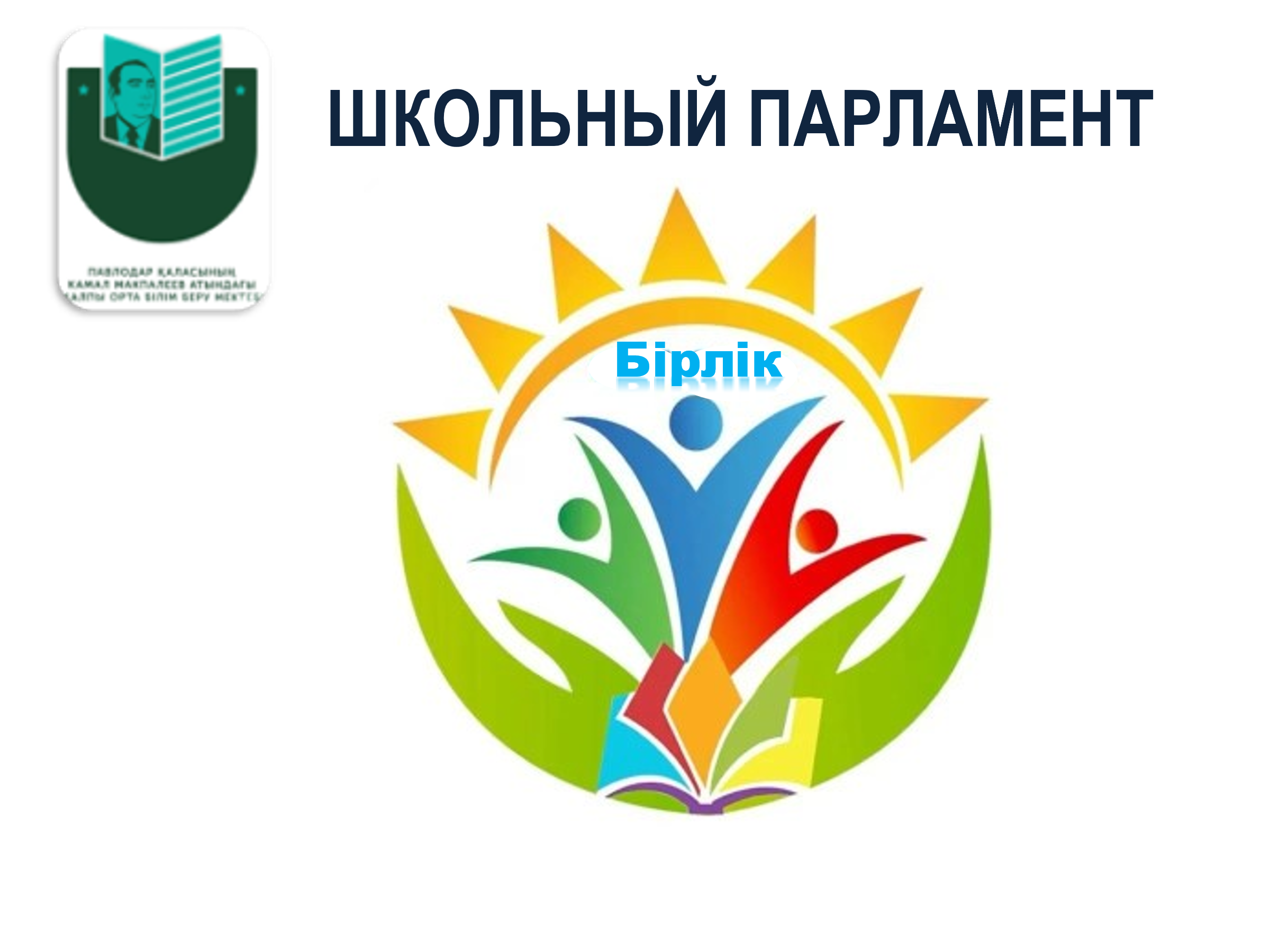 ПРОГРАММА ШКОЛЬНОГО ПАРЛАМЕНТА «БІРЛІК»КГУ «СОШ им.К.Макпалеева»на 2022-2023 учебный годПрограмма школьного самоуправленияна 2022-2023 учебный год составлена на основе Концепции развития органов самоуправления обучающихся в организациях общего среднего образования Республики КазахстанВведение.Теоретическое обоснование необходимости создания программы.Содержание программы:1.Общие положения2. Структура  в УС «Школьный Парламент»3. Управление  в УС «Школьный Парламент» Нормативные документы УС «Школьный Парламент»1.Законы УС «Школьный Парламент»2.Положение о «Школьном Парламенте»Ожидаемые результаты реализации программы                I.Введение.Разработка программы деятельности ученического самоуправления является важным  направлением реализации Концепции воспитания в системе непрерывного образования Республики Казахстан утвержденной приказом Министра образования и науки от 16 ноября 2009 года № 521 и рекомендовано организациям  непрерывного образования Республики Казахстан.Предшествующий опыт доказывает- у обучающихся должно быть свое место в обществе,свои социальные функции, они призваны через присущие им формы и методы работысоздавать необходимые условия для самореализации и самоутверждения личности, апробации приобретенных знаний в реальных отношениях. Существование детских объединений и организаций как одного из важнейших факторов социализации ребенка является мощным инструментом, позволяющим эффективно решать сложные педагогические задачи, закладывать основы развития демократического государства.Программа определяет цели, задачи и концептуальные основы развития УС в школе.II.Теоретическое обоснование необходимости создания программы	Анализ ситуации, сложившейся в подростковой среде в последние годы, свидетельствует о том, что отсутствие должного внимания общества к организации свободного времени школьников ведет к самым негативным результатам.	Для подростков типично стремление к объединению в различные группы, организации. При этом отмечается тенденция негативного отношения детей к формальному, знаковому содержанию.	Существует необходимость и одновременно потребность современного человека разобраться в сложившейся ситуации, понять свою роль и место в обществе, оказать воздействие на происходящие процессы. Для этого ему нужны определенные знания,  умения, навыки.	Учитывая, что наиболее эффективный путь обновления содержания деятельности детского объединения - это путь разработки и реализации программ деятельности - вариативный программный подход, который предоставляет детям и взрослым возможность создания организаций, отвечающих их желаниям, учитывающим возможности и традиции образовательного учреждения, школа приступила к созданию программы деятельности своего детского объединения.Содержание программыОбщие положения«Школьный Парламент» - детское добровольное самостоятельное объединение                                                                   учащихся КГУ «СОШ им.К.Макпалеева г.Павлодара»ЦЕЛИ И ЗАДАЧИ Цель: Развитие у обучающихся навыков гражданской активности, социальной компетентности, гражданской ответственности, воспитание гражданина высокой культуры, гуманистической направленности, способного к социальному творчеству, умеющего действовать в интересах совершенствования своей личности, общества и государства.Задачи:создание условий для развития способностей и интересов обучающихся, единого правового пространства в школе, предоставление реальной возможности участвовать в управлении организацией образования.воспитание положительного отношения к нормам коллективной жизни, законам государства, желания приносить пользу людям, помогать преодолевать трудности своим друзья и ровесникамвовлечение каждого обучающегося в общественную жизнь организации образованияразвитие самостоятельного мышления и самосознания, навыков лидерского поведения, организаторских знаний, умений, навыков коллективной и руководящей деятельностиОсновные принципы деятельности УС  «Школьный Парламент»Принцип добровольности: вступление и выход из объединения осуществляется на добровольно основе.Принцип самостоятельности: все вопросы, связанные с деятельностью объединения, решаются только его членами.Принцип равноправия и сотрудничества: объединение на равных правах с другими формированиями отстаивает интересы своих членов во всех выборных органах, имеет представительство в них.Принцип гласности: все решения объединения доводятся до сведения его членов через средства массовой информации.Принцип коллективности: любое решение в объединении принимаются после коллективного обсуждения с учетом самых разнообразных мнений.Принцип ответственности: члены объединения несут ответственность перед своим объединением, объединение несет ответственность перед своими членами.Членство в объединенииЧленство в УС коллективное. В УС может войти любой учащийся 7-11 класса, соблюдающий устав и законы объединения.2.Структура УС «Школьный Парламент»1.Лидером Парламента является президент, избираемый на выборах обучающимися и педагогами школы.2. Президент и члены Парламента избираются сроком на один учебный год.3. Парламент состоит из президента, его заместителей, лидеров и членов фракций Парламента. В случае необходимости по решению Парламента в его состав дополнительно избираются члены Парламента из числа обучающихся. Выборы членов Парламента осуществляется на собраниях классов и групп.3.Управление в УС «Школьный Парламент»Высшим органом управления УС «Школьный Парламент» является общешкольное ученическое                собрание актива, созываемое два раза в год.УС состоит из 8 фракций:Ответственный за работу фракций – руководитель тьютерской службы назначается Приказом руководителя школы.IV. Нормативные документы УС «Школьный Парламент»В своей деятельности Парламент руководствуется Конституцией Республики Казахстан, Законами Республики Казахстан «Об образовании», «О государственной молодежной политике», иными нормативными правовыми актами Республики Казахстан, а также настоящим Положением.V.	Ожидаемые результаты реализации программыРеализация	Программы	деятельности	детского	общественного	объединения«Школьный Парламент» предполагает повышение роли детского общественного объединения в школе:создание условий для включения в работу детского объединения всех учащихся и педагогических работников школы;   для более полного удовлетворения потребностей и интересов;формирование представлений о процессах и явлениях, происходящих в реальномгосударстве;создание	условий	для	развития	социальной	активности	личности	учащихся,формирования их правовой, политической, нравственной культуры, высокого уровня гражданственности и сознательности.                                                                                                            У Т В Е Р Ж Д А Ю                                                                  Руководитель  КГУ «СОШ им.К.Макпалеева                                                                       г.Павлодара»                                                                    /________________/ Байгозинова Ж.Ш.                                                                     «05» сентября 2022 г.План работы                    ШКОЛЬНОГО ПАРЛАМЕНТА  «Бірлік»                                         на 2022-2023 учебный годМесяцСодержание работыОтветственныеОтметка о выполненииСентябрьФормирование активаЗД по ВРСентябрьРаспределение обязанностей. Организация  дежурства по классам, школе, столовой, оформление классных уголковЗД по  ВР, классные руководителиСентябрьОрганизация подвижных  игр на больших переменахСтаршая вожатаяКомитет Спорта и ЗОЖСентябрьОсуществление контроляутренней гимнастикиЗД по ВРУчителя ФККомитет Спорта и ЗОЖСентябрьПодведение итогов учебной недели Школьный парламентСентябрьПодготовка к празднованию  Дня учителяЗД по ВР, старшая вожатая, члены самоуправленияКомитет Культуры и Дебатного движенияСентябрьПодготовка к выборам Президента школьного самоуправления ЗД по ВР,Старшая вожатаяСентябрьУчастие в Акции «Большая помощь маленькому другу»Комитет Заботы (волонтерство)Комитет Печати и ИнформацииОктябрьДень Дублера в школе ко Дню учителяЧлены Парламента,ЗД по ВР,Старшая вожатаяВсе комитетыОктябрьОрганизация рейдов по выявлению курящих учащихсяКомитет Права и  порядкаОктябрьОрганизация рейдов по выявлению опозданий на  урокиКомитет Права и порядкаОктябрьОрганизация выставки поделок «Дары осени»Комитет Экологии и трудаОктябрьВыборы Президента Школьного ПарламентаЗД по ВРВсе комитетыОктябрьУчастие в Акции «Улыбнись жизни, ты ей нравишься!»Комитет СчастьяОктябрьПроверка по работе сан.постовКомитет Спорта и ЗОЖОктябрьОтчёт комитетов за 1 четвертьВсе комитетыНоябрьЗаседание Школьного ПарламентаЗД по ВРНоябрьУчастие в мероприятиях, посвященных ко Дню Независимости Республики КазахстанЗД по ВР,Старшая вожатая,Руководитель тьютерской службы, Тьютерская служба,Все комитетыНоябрьПроверка посещения уроков учащимися. Отчет.Проверка организации подвижных игр на переменах. Отчет.Организация рейдов по проверке сохранности школьного имуществаКомитет Права и порядкаКомитет Спорта и ЗОЖНоябрьУчастие в Акции «Твори добро»Комитет Заботы (волонтерство)Комитет СамопознанияКомитет Печати и ИнформацииНоябрьУчастие в мероприятиях, посвященных Международному Дню прав ребенкаЗД по ВР,Комитет права и порядкаКомитет Печати и ИнформацииДекабрьЗаседание Школьного ПарламентаЗД по ВРДекабрьПроверка посещения уроков учащимися, опозданий на урокиКомитет Права и порядкаДекабрьПроверка организации подвижных игр на переменах. ОтчетСтаршая вожатаяКомитет Спорта и ЗОЖДекабрьПодготовка школы к новогодним праздникам. Подготовка плакатов, украшений, рекреацийШкольный парламентДекабрьУчастие в Акции «Твори добро»Комитет Заботы (волонтерство)Комитет Печати и ИнформацииДекабрьПроверка по работе сан.постовКомитет Спорта и ЗОЖДекабрьОтчёт Комитетов за 1 полугодиеВсе комитетыЯнварьЗаседание Школьного ПарламентаЗД по ВРЯнварьКонтроль посещаемости учебных занятий и самоподготовки.Контроль работы шефской комиссииМинистерство образованияЗам. директора по ВРЯнварьУчастие в Акции «Винни Пух и все, все, все!»Комитет СчастьяЯнварьУчастие в Акции «Каждой птице по кормушке»Комитет Экологии и трудаЯнварьУчастие в Акции «Я и закон»Комитет Права и порядкаФевральЗаседание Школьного ПарламентаЗД по ВРФевральОрганизация конкурса эссе «Счастье для меня…»Комитет СчастьяФевральОрганизация рейдов по проверке сохранности школьного имуществаМинистерство права и порядкаФевральПроверка по работе сан.постовКомитет Спорта и ЗОЖФевральПроверка посещения уроков учащимися. Отчет.Проверка организации подвижных игр на переменах. Отчет.Организация рейдов по проверке сохранности школьного имуществаКомитет Права и порядкаКомитет Спорта и ЗОЖМартЗаседание Школьного ПарламентаЗД по ВРМартМероприятия, посвященные «Международному Женскому дню»Комитет культурыМартОрганизация праздника Наурыз «Армысың,Әз Наурыз!»Комитет  Культуры Комитет Печати и информацииМартПроверка по работе сан.постовКомитет Спорта и ЗОЖМартОтчёт Комитетов за 3 четвертьШкольный парламентАпрельЗаседание Школьного ПарламентаЗД по ВРАпрельОрганизация праздника«Его Величество Смех»Министерство культурыАпрельКонтроль работы озеленительной комиссииШкольный парламентАпрельОрганизация рейдов по выявлению курящих учащихсяМинистерство права и порядкаАпрельОрганизация тренинг «Здравствуй, это Я!»Комитет СчастьяАпрельМероприятия, посвященные Дню ЗемлиКомитет Экологии и трудаАпрельОрганизация игр с младшими школьниками на свежем воздухеКомитет Спорта и ЗОЖПроверка посещения уроков учащимися. Отчет.Проверка организации подвижных игр на переменах. Отчет.Организация рейдов по проверке сохранности школьного имуществаКомитет Права и порядкаКомитет Спорта и ЗОЖМайЗаседание Школьного ПарламентаЗД по ВРМайОрганизация спортивных мероприятий на свежем воздухеКомитет Спорта и ЗОЖМайУчастие в мероприятиях, посвященных Дню ПобедыВсе комитеты МайОрганизация высадки цветов и посадка деревьев на территории школыКомитет Экологии и трудаМайУчастие в Акции «Вахта памяти»Все КомитетыМайКонтроль за участием обучающихся в экологических субботникахКомитет Экологии и трудаПроверка по работе сан.постовКомитет Спорта и ЗОЖОтчёт комиссий за 4Школьный парламентчетверть. Подведение итогов работыза 2022-2023 учебный год